WHAT? Any changes to approved project must be reviewed and approved by the appropriate AHU research committees (Research Office, Scientific Review Committee, Institutional Review Board, Environmental Health and Safety Office, and/or External Funding Steering Committee) prior to implementation, except where an immediate change is necessary to eliminate hazard to the participant. WHEN? When you have changes to your approved project, such as investigator(s) or key personnel, study methods, Consent Document, study site. Request InformationComplete All Required Fields 	Tracking Number	Title	Indicate changes from previously approved project	Description of change(s)	Justification for change(s)	Additional Comments (if applicable)	Documents (if applicable)	References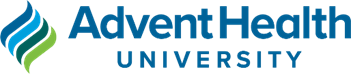 